Dokumentacja zdjęciowa zakupionego urządzenia w ramach umowy nr W/UMWM-UU/UM/OR/6020/2023 z dnia 01.09.2023 r. 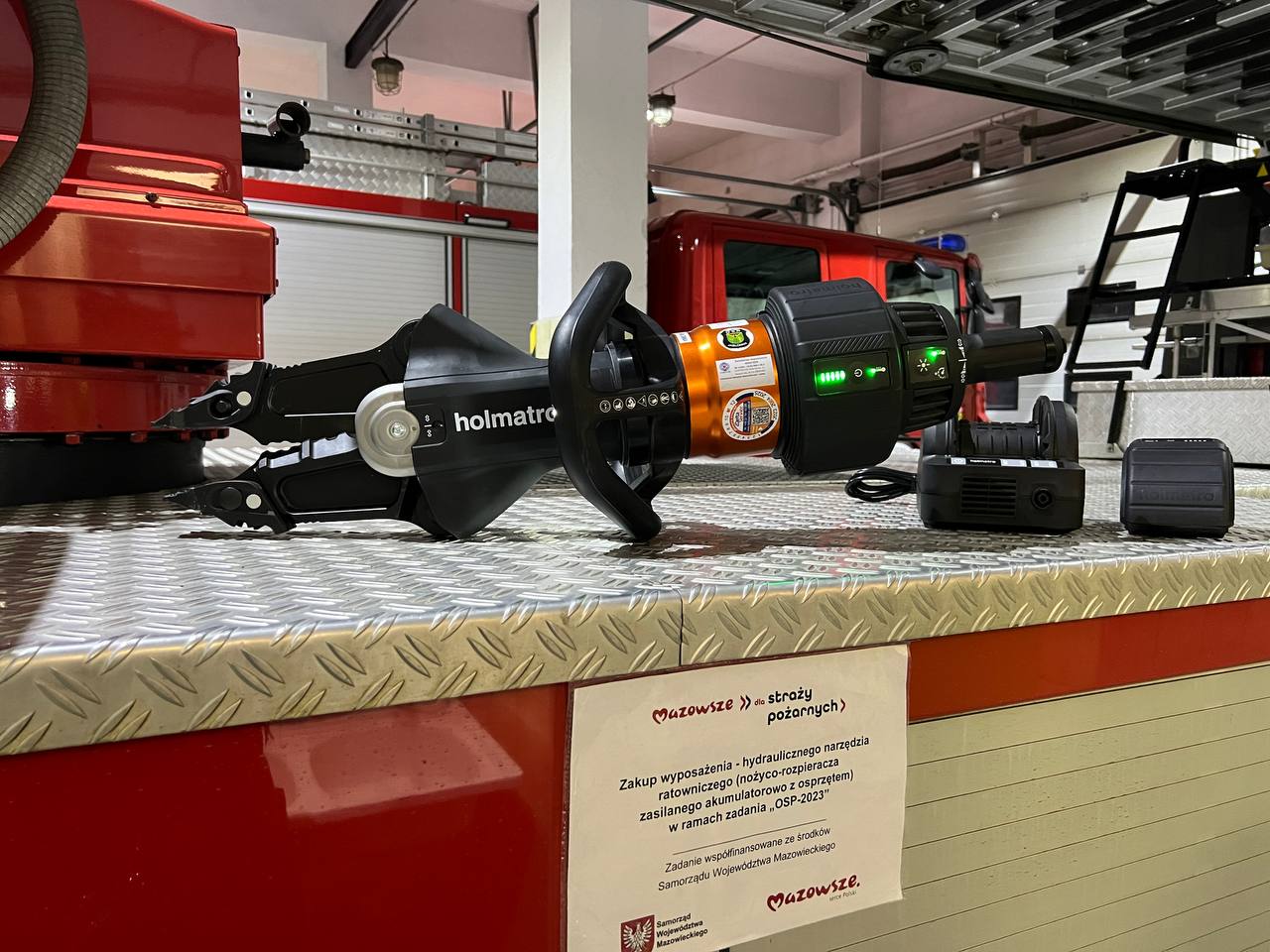 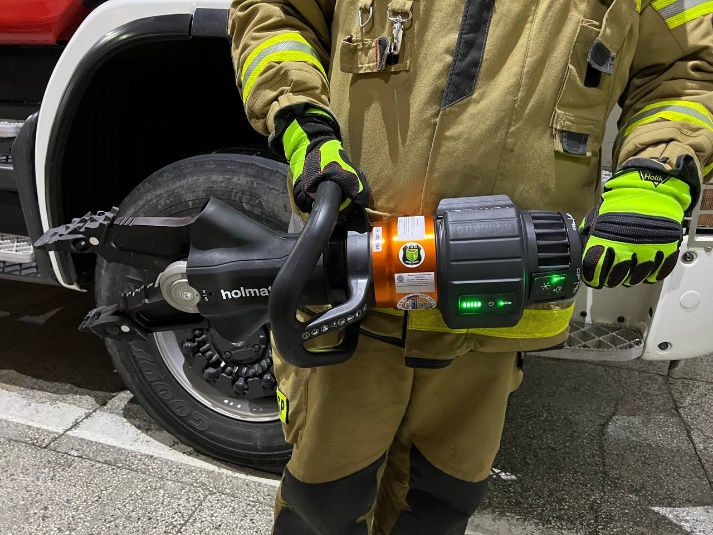 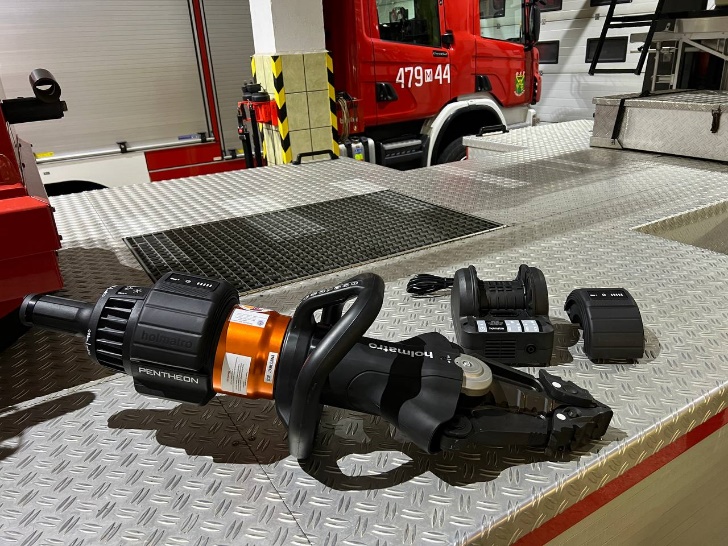 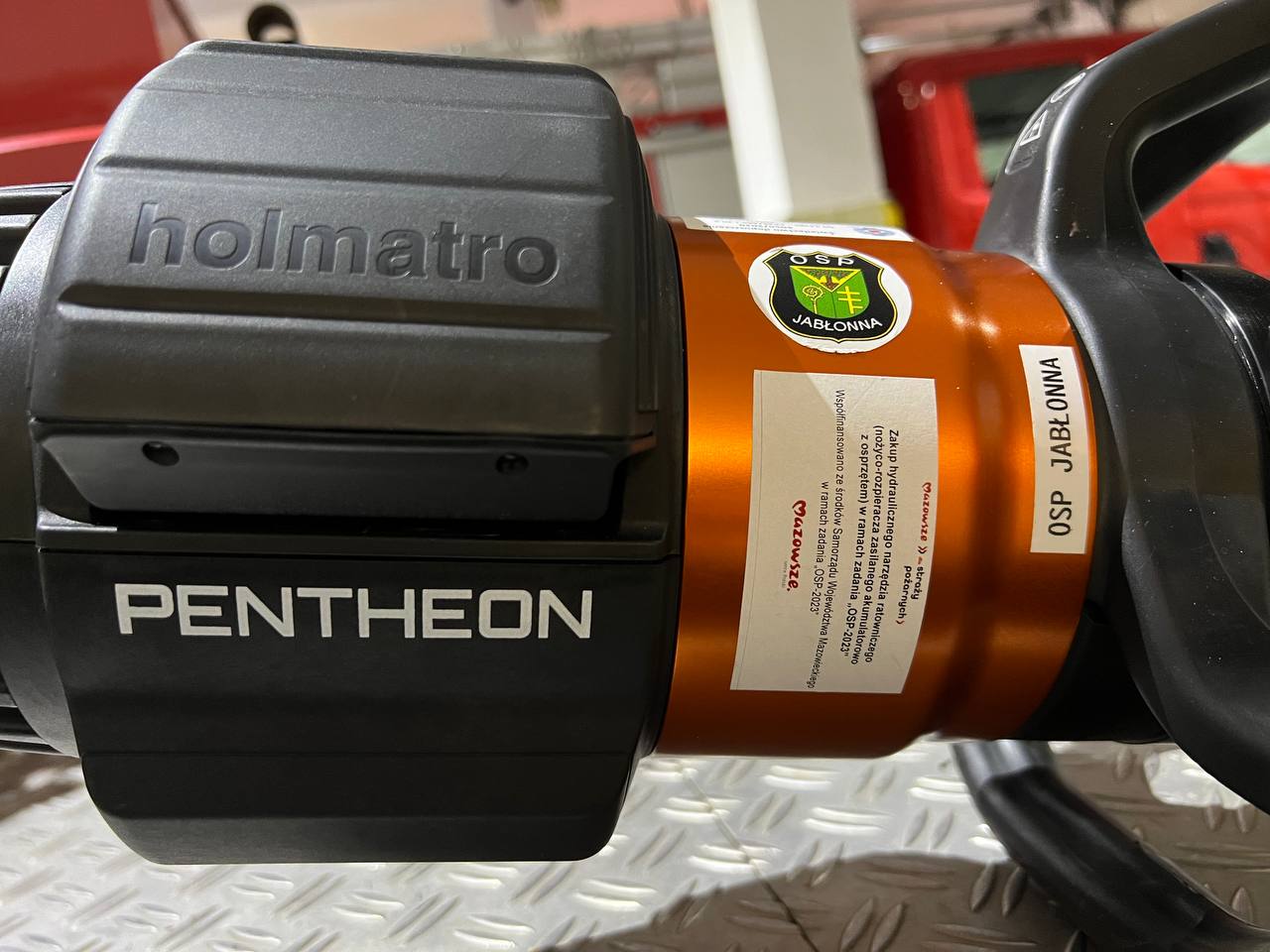 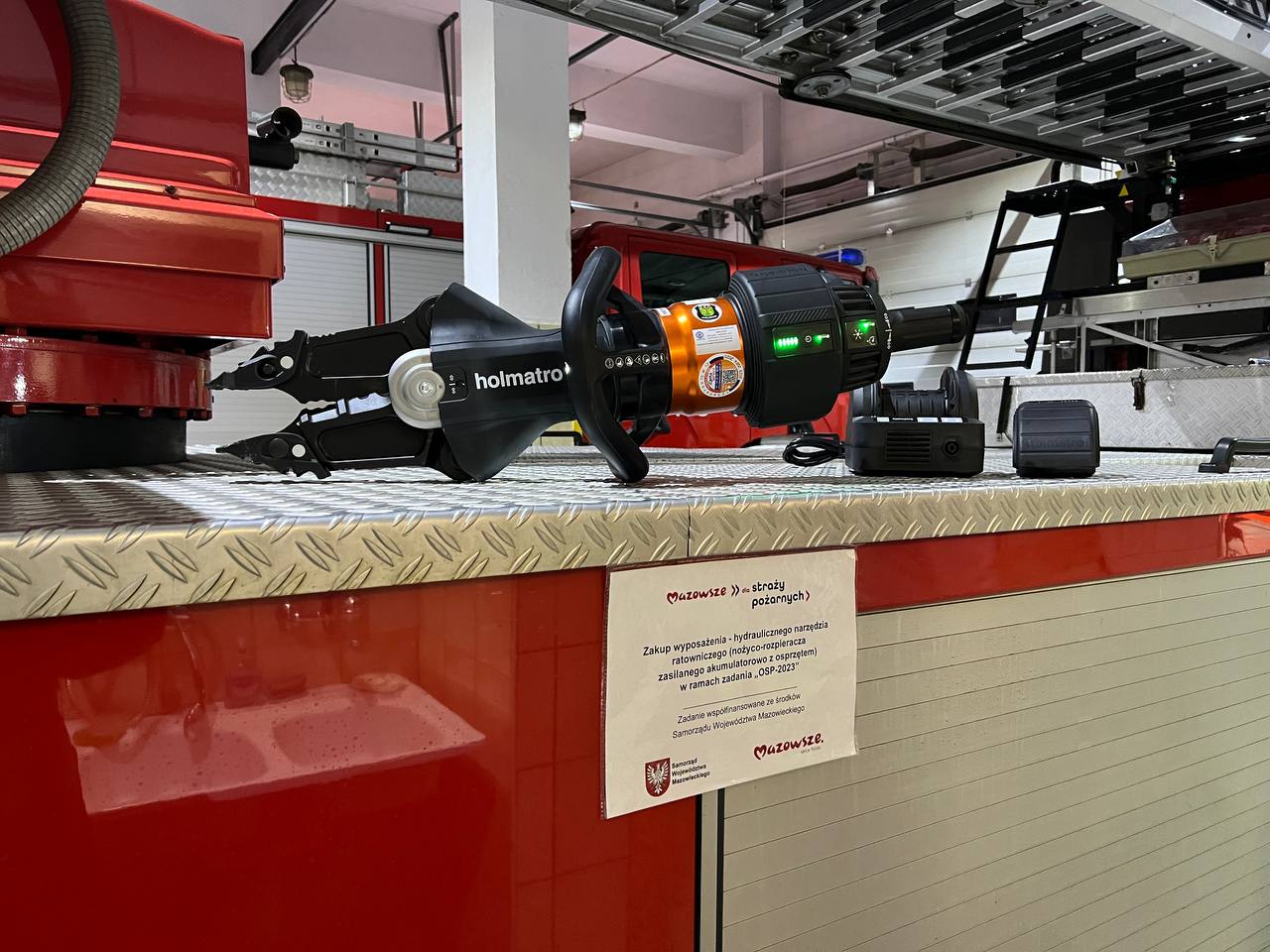 